AUTHORIZATION FOR RELEASE OF MEDICAL INFORMATION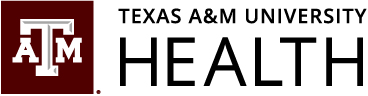 2900 E 29th St. Suite 100, Bryan, TX 77802 (P) 979-436-0447 (F) 877-601-5854Privacy Notice: The information on this form together with any attachments is the property of Texas A&M Health (TAMH). State Law requires that you be informed that you are entitled to: (1) request notification of the information collected about you by use of this form (with a few exceptions as provided by law); (2) receive and review that information; and (3) have the information corrected at no charge to you.Instructions: Please note that each section of this form must be completed in its entirely. Failure to specify (including dates) will delay the processing of your request. Allow 14 Business Days for Processing.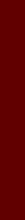 PATIENTPatient Last NamePatient First Name	Patient Middle NameDate of BirthRELEASEDName/Organization	Email Address	PhoneFROMAddressCity, State, Zip CodeFax	Information may be:	Mailed	Faxed	Phoned	Emailed	Picked up by Name:Name/Organization	Email Address	PhoneRELEASED TOAddress	City, State, Zip CodeFaxRecords are to be released for the following purpose(s): (Select all that apply)PURPOSEMedical Care InsurancePersonal Legal/AttorneyOther (specify):   	Indicate types of records to be released : (Select all that apply)INFORMATION TORELEASEEntire Record Chart Summary ImmunizationsAppointment History Progress NotesLab ReportsRadiology Reports Radiology Images Operative ReportsOther (specify): 	Unless otherwise revoked, the Authorization will expire 60 days from the date it is signed or, if specified, on the following date: 	.This Authorization may be revoked at any time. In order to revoke the Authorization the individual/parent/legal guardian must submit a revocation request in writing to the Medical Records Department at the address below.PATIENT/ PARENT/LEGAL GUARDIAN AUTHORIZATIONI, the undersigned, hereby authorize Texas A&M Health (TAMH) to use and/or disclose information from my (or given relationship) 	medical or financial record as specified above. This authorization includes the use and/ or disclosure of information concerning HIV testing, any drug or alcohol abuse, drug-related conditions, alcoholism, and/ or mental health conditions to the above mentioned entity(ies). I agree not to hold TAMH, its employees, agents, officers, members, students, and participating health care providers responsible for lost, stolen, or otherwise misplaced medical information that cannot be reproduced.Signature of Patient: 	Date:  	By signing the below, I verify that I have legal right(s) to obtain the requested medical information for the patient listed above.Signature: 	Date:  	Parent/Legal Guardian/Spouse/Patient RepresentativeRequest completed by: (PRINT NAME)	Signature	Date/TimeOFFICE USE ONLYReleased by: (PRINT NAME)Signature	Date/TimeWitness (If released via telephone)	Signature	Date/Time